 Biosecurity plan – schools not teaching agriculture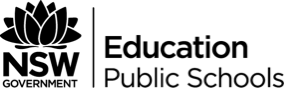 This template is intended for use by schools that have minimal plant and animal production and do not require a Property Identification Code (PIC). A PIC is required if you have any of the following on the school property: cattle, sheep, goats, pigs, bison, buffalo, deer, camelids, equines or over 99 small poultry or 9 large poultry (Emus or Ostriches).School detailsInsert school details in the table below.Attach school property map.School staff authorised to use animals and plants for the purposes of research or teaching.Signing this section indicates that staff members have read and understand the document and their role in maintaining the biosecurity measures put in place for this property.EssentialsFill out the tables below.Farm inputsFarm outputsPeopleProduction practicesTrain plan and recordNotesAdditional resourcesLLS Biosecurity HandbookDepartment of Primary IndustriesFarm biosecurityLocal Land ServicesAnimals in Schools  This template has been adapted from http://www.farmbiosecurity.com.au/ under CC BY 3.0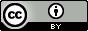 Details requiredEnter your response hereDetails requiredEnter your response hereSchool namePrincipalProperty addressBiosecurity coordinatorPICNAVeterinarian 1DateVeterinarian 2Review DateLocal Animal Health OfficeCompleted by (signature)Emergency Animal Disease Hotline1800 675 888Principal (signature)Schools Animal Welfare CoordinatorSally Bannerman0436 317 953Staff member’s nameStaff member’s signatureDateControl pointPotential risksActions to reduce risksReference documentsStaff responsibleAction to takeNew plants or animalsIntroducing new plants and animals on to your property can allow unwanted diseases, pests and weeds to enter. Isolating new plants or animals for a quarantine period limits the risk of exposing your entire stock to new pests and diseases and spreading weeds into production areas.For all animals that arrives on the property, inspect health status or request pre-purchase inspection or veterinary inspection/certification inspectionSource certified seed or propagation material.Inspect materials when they arrive and store away from other plant productsNewly introduced or returning stock must undergo a period of quarantine (recommended 21 days isolation)Animal Health Declaration Example Inspection Record Template Production practicesAnimal feedAnimal feed can harbour diseases, pests and weed seeds.Inspect feed on delivery to ensure it is fit for purpose (e.g. free from pest damage and visual contaminants). If damaged or contaminated, implement appropriate disposal plan. Stockfeed is stored in a manner that prevents contamination by livestock, vermin, wildlife, feral and domestic animals and other feed types, e.g., those containing restricted animal materials (RAM).Always read the label of any stock feed you purchase and store feed in well labelled, sealed containers.Commodity Vendor Declaration Stock Food Regulation FactsheetFodder and the General Biosecurity Duty FactsheetFarm Biosecurity: Farm Inputs VideoWater sourcesMany pest and disease-causing organisms can survive for a long time in water sources until they find a suitable host.Monitor water points and infrastructure regularly, ensuring quantity and quality of water is suitable for the type of livestock under production. Farm Biosecurity: Farm Inputs Video.Animal bedding materialAnimal bedding material can harbour diseases, pests and weed seeds.Ensure bedding material is fit for purpose, refreshed regularly and is stored in a clean, dry and vermin free environment.FertiliserOrganic fertilisers such as manure and compost can be a source of weeds if not composted thoroughly.Ensure that animal manure and green waste is aged and thoroughly composted to destroy weed seeds and disease causing organisms present in the material. Maintain a record of the source of organic fertilisers, the application dates and where applied.LPA Record KeepingControl pointPotential risksActions to reduce risksReference documentsStaff responsibleAction to takeMoving plants and animals off the propertyCrops and livestock can spread diseases, pests and weeds from your property and put the status or productivity of the entire region or industry at risk.Ensure all plant products and livestock for transport are fit to load and selected to minimise potential welfare issues, disease and/or contamination spread through transport. Ensure animal welfare standards are adhered to at all phases of transport.Fit to Load GuidelinesFarm Biosecurity: Farm Outputs Video. Product harvesting and storageDirty bins used for harvesting can transfer insect pests and diseases to subsequently harvested crops.Soil and plant material adhering to harvested crops can carry insect pests and disease organisms.Remove loose soil and plant material from harvested crops.Only potable water should be used for washing fruit and vegetable produce as part of packing operations.Ensure no soil, waste plant material or pests are left on or in bins or transport containers by removing organic matter and disinfecting the bins after use.Farm Biosecurity: Product packaging and Storage Video Control pointPotential risksActions to reduce risksReference documentsStaff responsibleAction to takeVisitorsVisitors can unknowingly carry diseases, pests and weeds on their clothes and personal items.The risk is greater if they’ve been in contact with other livestock or crops, or have recently been interstate or overseas.Encourage a ‘come clean, go clean’ practice for students and contractorsProvide Hand washing facilities and instructions for the washing of hands before and after handling animals and plants, at entry and exit. Notify school contractors of their permitted areas of access to the farm prior to their entry.Provide clean down equipment or facilities in permitted access areas for farm contractors and visitors to clean their boots and equipment when necessary.Reduce the number of entry points to ensure all people and vehicles can be monitored and recorded, e.g. visitor log. School staff are recorded through their daily sign on and students through the class roll. Visitor logs are required for external agencies and personnelProvide entry signage such as farm biosecurity sign, or directions to office/staffroom for sign-inCome Clean Go Clean Fact SheetFarm Biosecurity: People, Vehicles and Equipment Video. Farm Biosecurity SignControl pointPotential risksActions to reduce risksReference documentsStaff responsibleAction to takeAnimal health managementAnimals on your property can harbour unwanted diseases, pests and weeds transferring them from animal to animal, one species to another, or one production area to another. Knowing the pests and diseases endemic to your area and keeping up to date with best practice can allow you and your staff to identify and treat pests and disease quickly and efficiently and identify if/when an unusual pest or disease has entered your property.Implement practices that help protect your livestock from diseases endemic to your region by reviewing best practice management for livestock health and welfare and review updates from peak industry bodies as they arise. Seek advice from a veterinarian or government officer in relation to any unusual sickness or death events. In the event of a disease outbreak, isolate and treat, if necessary, affected and suspect animals. Keep treatment records until the animals have permanently left the property.Record animal health activities and treatments to maintain herd/flock health history. Keep records of purchases and sales, health certificates and declarations.Farm Biosecurity: Livestock Monitoring Video. Equipment hygieneTools and equipment can carry diseases, pests and weed seeds. The risk for disease spread is higher when equipment is borrowed, lent or bought second-hand from other properties.Clean and disinfect tools and equipment before and after use on crops or livestock. Clean and disinfect equipment between rows of plants (e.g. secateurs) or between different batches, mobs or herds of animals. Always work with sick plants or animals last (work from clean to dirty).Farm Biosecurity: People, Vehicles and Equipment Video. Plant wasteLeaf material or fallen fruit, abandoned orchards or vineyards can attract or harbour pests and diseases. It is important to break the lifecycle of insect pests.Collect all plant waste that shows signs of pests or disease and dispose of it well away from water sources, nursery and production areas. For cuttings or healthy waste plant material, use a dedicated waste management facility or compost it thoroughly.Carcase, manure and effluent managementEffluent, waste and dead animals harbour disease causing organisms. Disease agents in effluent can contaminate pastures, stock feed and water sources.Animal carcasses and effluent are disposed of in accordance with council regulations.Feed and water troughsContaminants can accumulate in animal feed and water troughs if they are not cleaned regularly. Old feed or water left in the trough can contaminate new feed or water.Clean feed and water troughs regularly to prevent build-up of contaminants. Provide cover for animal feed and water where possible, and keep troughs high enough so they cannot become contaminated by faeces.Monitoring and surveillanceEarly detection of pests and diseases gives you the best chance of preventing pests and diseases from establishing on your property and ongoing additional expenses for their control. Inspect livestock and crops regularly to ensure the early detection of sick plants and animals. Report unusual signs of disease as soon as possible to your local animal health authority.Example Treatment Record TemplateFencingDamaged fences can allow livestock to stray. It could also allow your neighbour’s livestock to mix with your stock.Ensure property fences, especially boundary fences, are regularly inspected and adequately maintained to prevent stock from mingling or straying, and unauthorised people and vehicles from entering.AgVet chemicalsChemical residues on plants and animal products can pose a risk to human health.Follow the instructions on the label and observe withholding periods after treatment.Pests and weedsWild or feral animals and vermin may carry disease causing organisms. Weed species are significant biosecurity problems and can host both agricultural and horticultural pests and diseases. Some weeds can make livestock sick.Document feral-animal, wildlife and weed-control programs that are in operation, include monitoring and management activities.Where possible, undertake control programs in coordination with neighbours and other local community members.Attach relevant documents to this checklist.Feral Animal Control PlanPest Connect ResourcesFarm Biosecurity: Ferals and Weeds Video. Control pointPotential risksActions to reduce risksReference documentsStaff responsibleAction to takeBiosecurity planningAn on-farm biosecurity plan will help you prioritise the implementation of biosecurity practices relevant to your property.Devise a plan for your property, prioritise actions, and update the action(s) column as you achieve goals. Property inspections for actual or potential biosecurity issues are undertaken regularly, where applicable, by a vet or animal health officer.  Ensure the school has a current Emergency plan that covers all potential risks to the property and animals kept on site, including, bushfire, flood, biosecurity, utility supply interruption and evacuation procedures.Farm Biosecurity: Train, Plan and Record Video.Staff trainingAnyone working on the property may not know how easily diseases, pests and weeds can spread and how to prevent this from happening. You have a responsibility to report unusual diseases, pests or weeds to an agronomist, vet, state DPI, EAD Watch hotline or the EPP Hotline.Personnel responsible for management and husbandry must: understand their role in the implementation of biosecurity practicesknow how to identify sick and injured animals and plantsknow where to find contact details for the local vet(s) and government animal health officer(s), and what to do in the event of a suspected emergency animal diseaseDisplay Emergency Animal Disease Watch Hotline (1800 675 888), Exotic Plant Pest Hotline (1800 084 881) and local vet contact details in noticeable places on farm and ensure staff know where they are.EAD Action PlanGeneral Biosecurity Factsheets DPIDocument and ReportIncidents that involve animal welfare such as disease, parasites, injury and criminal behaviour related to animals increase the risk of contamination from other sites.Ensure a completed and signed Animal Research Authority is retained at the school and is signed by all staff who use animals and names the animal welfare liaison officer (AWOL).Report all incidents to the Schools Animal Welfare Coordinator and follow the advice provided. In the event of an incident that may attract media attention:Do not talk to media.Notify your school sector’s media unitRefer enquiries to the media unitNotify the Schools Animal welfare CoordinatorAnimal Research AuthorityNotification Factsheet